From: Rojhano and JohnyTo: Beginners GroupSubj: Lesson 7 | PRESENT SIMPLE Part 2Simple Present tense uses: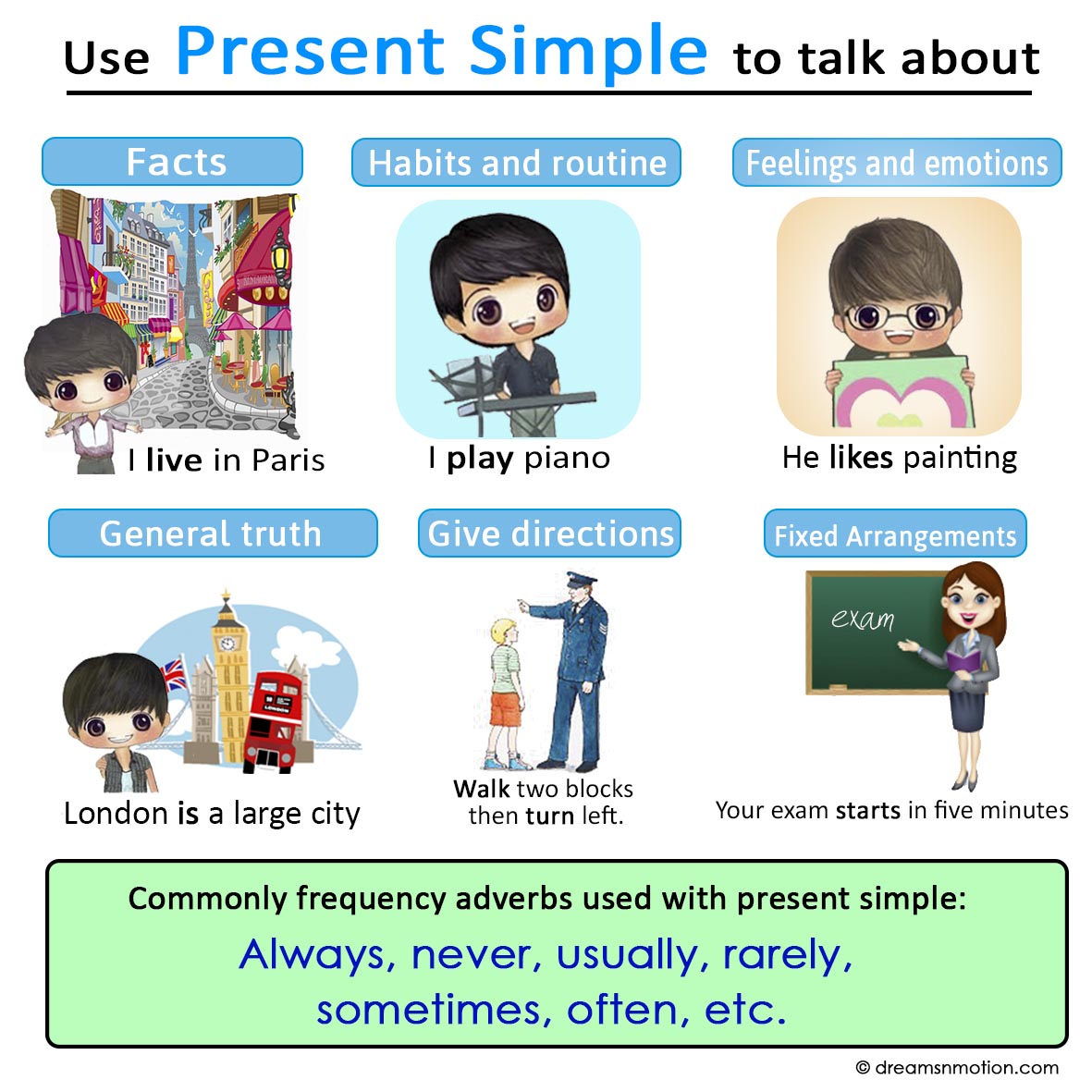 1. To express habits, general truths, repeated actions or unchanging situations, emotions and wishes:I smoke (habit); I work in London (unchanging situation); London is a large city (general truth)2. To give instructions or directions:
Walk for two hundred meters, then turn left.3. to express fixed arrangements, present or future. When talking about schedules, timetables and itineraries, the present simple tense is used to refer to a future event that is planned and is not likely to change:Your exam starts at 09.00I have a meeting on Friday, but I'm free on Saturday.What time is your flight?The last train to Moscow leaves at 8.30.On day 4, we visit the waterfalls.My father retires in two months.4. To express future time, after some conjunctions: after, when, before, as soon as, until:He'll give it to you when you come next Saturday.Be careful! The simple present is not used to express actions happening now.Present tense habitual activities are frequently signaled by time expressions such as the following:ExamplesFor habitsHe drinks tea at breakfast.She only eats fish.They watch television regularly.For repeated actions or eventsWe catch the bus every morning.It rains every afternoon in the hot season.They drive to Monaco every summer.For general truthsWater freezes at zero degrees.The Earth revolves around the Sun.Her mother is Peruvian.For instructions or directionsOpen the packet and pour the contents into hot water.You take the No.6 bus to Watney and then the No.10 to Bedford.For fixed arrangementsHis mother arrives tomorrow.Our holiday starts on the 26th MarchWith future constructionsShe'll see you before she leaves.We'll give it to her when she arrives.Forming the simple present tense: TO THINKNotes on the simple present, third person singular:1. in the third person singular the verb always ends in -s:He wants, she needs, he gives, she thinks.2. We use do/does to make questions or negative sentences.He wants ice cream. Does he want strawberry? No, He does not want Strawberry, he wants vanilla.3. Verbs ending in -y : the third person changes the -y to -ies:fly =  flies   	Cry = criesException: if there is a vowel before the -y:Play = plays   pray = prays4. Add -es to verbs ending in:-ss, -x, -sh, -ch, -o:He passes, she catches, he fixes, it pushes, He goesWe use the simple present we say how often we do things:He goes to school every morning.She understands English.It mixes the sand and the water.He tries very hard.She enjoys playing the piano.all the timeevery classevery dayevery holidayevery houronce a weektwice a monthevery monthevery semesterevery weekevery yearmost of the timeevery now and thenalwaysoftenrarelysometimesusuallyneverAffirmativeInterrogativeNegativeI thinkDo I think?I do not thinkYou thinkDo you think?You do not thinkHe thinksDoes he think?He does not thinkShe thinksDoes she think?She does not thinkIt thinksDoes it think?It does not thinkWe thinkDo we think?We do not think.They thinkDo they think?They do not think.